PUPIL VOICE as school re-opens under Covid 19 arrangements(For all pupils on their return to school)Pupil Name: 		                                                                   Day & Date: Staff member: Before meeting with the pupil for a private uninterrupted time for this conversation about what their experiences have been, how they feel, and what will help them most going forward, please remind yourself about what we knew previously about the pupil’s family and home situation. This will help you be sensitive to issues and inform how you ask questions.When you are asking questions about how the pupil felt/feels, don’t prompt the children, if they are struggling to name emotions, use the attached sheet from which they can chose their words for how they felt, and their estimate of the intensity of their feeling(s). Pupil should be invited to chose a minimum of three feelings, or more if they wish. Record his/her choice of  feelings and intensity level for each.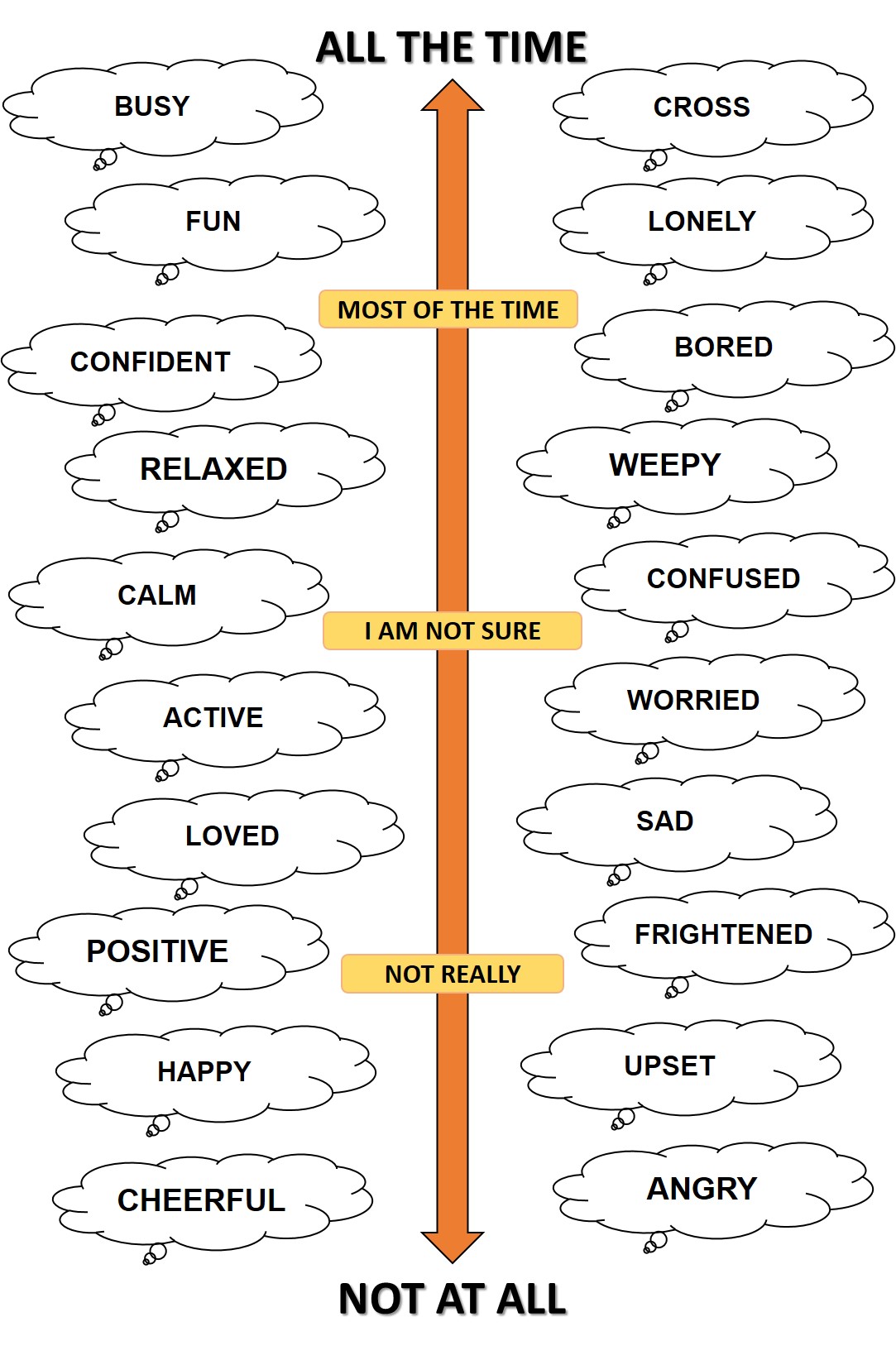 How would you describe your feelings when school closed? Who was in the household during the ‘stay at home’ time? Parents/carers, brothers or sisters, other relatives, other people.Have you got pets to look after?  What pets, who looks after them, how did the pets manage.How were your days organised? (Ask about structure/routines, activities)You can ask other questions such as: what time did you get up, how did you start your day, what was the thing you looked forward to each day, who cooked the meals-did you help, what was the best thing about being at home for lockdown, what was the worst thing.Did not being in school change things for you? You can ask about: what time did you go to bed, was it hard getting to sleep at night, what time did you wake up in the morning, get dressed, did your eating change, did you take your medication, did you watch any good films/television programmes/computer games.Did you use the internet and your devices more? How much time did you spend online, where were you doing this, were you by yourself or with someone at home or in contact with someone online-with whom.Did you use the internet and your devices in a safe way online?  Things can go wrong for anyone, it is best to tell someone if you have been worried or you have done something that was/is causing a problem or likely to do so. We can talk about this now or when you are ready to talk about it.Did you get any exercise/ go outside? Was this every day, who did you do this with, what did you do, how often, for how long.Did you miss school? What did you miss, what were you looking forward to for when you would come back, did you have any worries about coming back, what are these, what  help did you want with these worries.Could you manage to get the work from school online?  What was okay and what were the difficulties for you? As you were at home for weeks, how did you feel about that? (or You came into school as part of a small group while the school was closed, how did you feel about that?)What did you feel like, when you came back into school? Were you worried, what about, how do you feel about  the arrangements we have to keep you safe from the virus in school, are you worried about anything, do you have any questions you want to ask.Tell me something good that has come out of the time you have been out of school? Could be: more regular contact with distant family members, online/realising life is precious/having a photograph of Lockdown life win the school weekly collection/doing something noteworthy (LB got a poem published on the Anne Frank website)/having your art accepted for the school postcards for next year/learning a new skill (on the school newly set up golf course or baking at home)/read books/helped in the family.Any other issues/comments/questions? Carefully explain, that we care about you, we want to understand you and to help you.Staff notes:Pupil vulnerabilities:EHCPSpecial school settingUsually accessing residencePupil came into school in the vulnerable group during LockdownParental ill health, physical or mentalChild of family members in front line servicesLAC/ Adopted/Special Guardianship/Kinship CareChild Protection Plan/Child in Need/TAF processes ongoingFree school mealsYoung CarerWIFI/laptop support needed during LockdownKnown family difficulties during LockdownMASH referral during LockdownExperience of family member having CovidDoes the pupil want or need an additional one-to-one conversation(s) with:The staff member who had this first conversationAnother member of Woodeaton Staff Headteacher Educational Psychologist School Nurse Other, eg: Social Worker, a doctor, the Police